DZIEŃ BEZ ŚMIECENIAW tym roku w dniu 11 maja, już po raz 14  odbędzie się „Dzień Bez Śmiecenia”!  Pomysłodawcami ustanowienia tego dnia jest młodzież kilkunastu krajów współdziałających w ramach międzynarodowego programu „Europejski Eko-Parlament Młodzieży”, przedsięwzięcia firmowanego przez PRO EUROPE, a koordynowanego i sponsorowanego w Polsce przez Rekopol - Organizację Odzysku Opakowań S.A. Podejmowane z okazji „Dnia Bez Śmiecenia” działania, mają na celu zwracanie uwagi na potrzeby segregacji odpadów.W tym roku Rekopol przygotował grę terenową poruszającą temat segregacji i recyklingu odpadów oraz świadomych zakupów. Scenariusze dla różnych grup wiekowych można pobrać ze strony dzienbezsmiecenia.pl. Pamiętajmy, że pomagamy naszej Planecie Ziemi, żeby była świeża, zdrowa i piękna. Jedną z form pomocy, do której mogą przyczynić się zarówno młodzi jak i starsi, jest segregowanie odpadów, związanych z nieprzemysłową działalnością człowieka, czyli mówiąc mniej naukowo, związanych z codziennym życiem ludzi, zamieszkujących na Ziemi.Wspólny System Segregacji Odpadów pomaga w ich rozdzielaniu, poprzez oznaczanie pojemników różnymi kolorami:Papier - pojemniki na papier mają kolor niebieski.Metal i tworzywa sztuczne -pojemniki mają kolor żółty.Szkło - pojemniki na szkło mają kolor zielony. Jednak jeżeli stosowany jest podział na szkło bezbarwne oraz kolorowe to pojemniki mają kolor biały i zielony.Bio - pojemniki na bio odpady mają kolor brązowy.Jeżeli chcielibyście zgłębić temat proponujemy:Powyższy podział jak również inne nurtujące problemy segregacji odpadów są tematem zawartego tu filmiku: https://www.youtube.com/watch?v=RV5IBJGAypY&feature=youtu.be&fbclid=IwAR25JnKNb4EGdx4Gbd_jMEjgDtoy9zNBiCz8UsNsxQQPXauRrTwaD3mKSrU bajka edukacyjna - proekologiczna A korzyści jakie można odnieść z życia „EKO” ukaże następujący film: „Ekologiczny dom”https://www.youtube.com/watch?v=PYd88-RyaLs&feature=emb_rel_pauseEkologiczny Krótka lekcja recyklingu:https://bankomania.pkobp.pl/dla-najmlodszych/dzieci/krotka-lekcja-recyklingu/O ekologii w szerszym znaczeniu opowiada Krzysiu w filmiku, który możecie obejrzeć tutaj: https://www.youtube.com/watch?v=zleExE18fqQPiosenka do utrwalenia ekologii pt. ”Nasza Planeta”https://www.youtube.com/watch?v=1MZovZPTP7I Kreatywne pomysły wykorzystania plastikowych nakrętek, butelek w pracy i zabawie:https://dzieciakiwdomu.pl/2016/01/jak-kreatywnie-wykorzystac-plastikowe-nakretki-w-pracy-i-zabawie-z-dziecmi.html https://zszywka.pl/p/zabawki-dla-dzieci-z-plastikowych-b-17952580.htmlhttps://www.youtube.com/watch?v=deIYSz0O9no   Kolorowanki do pokolorowania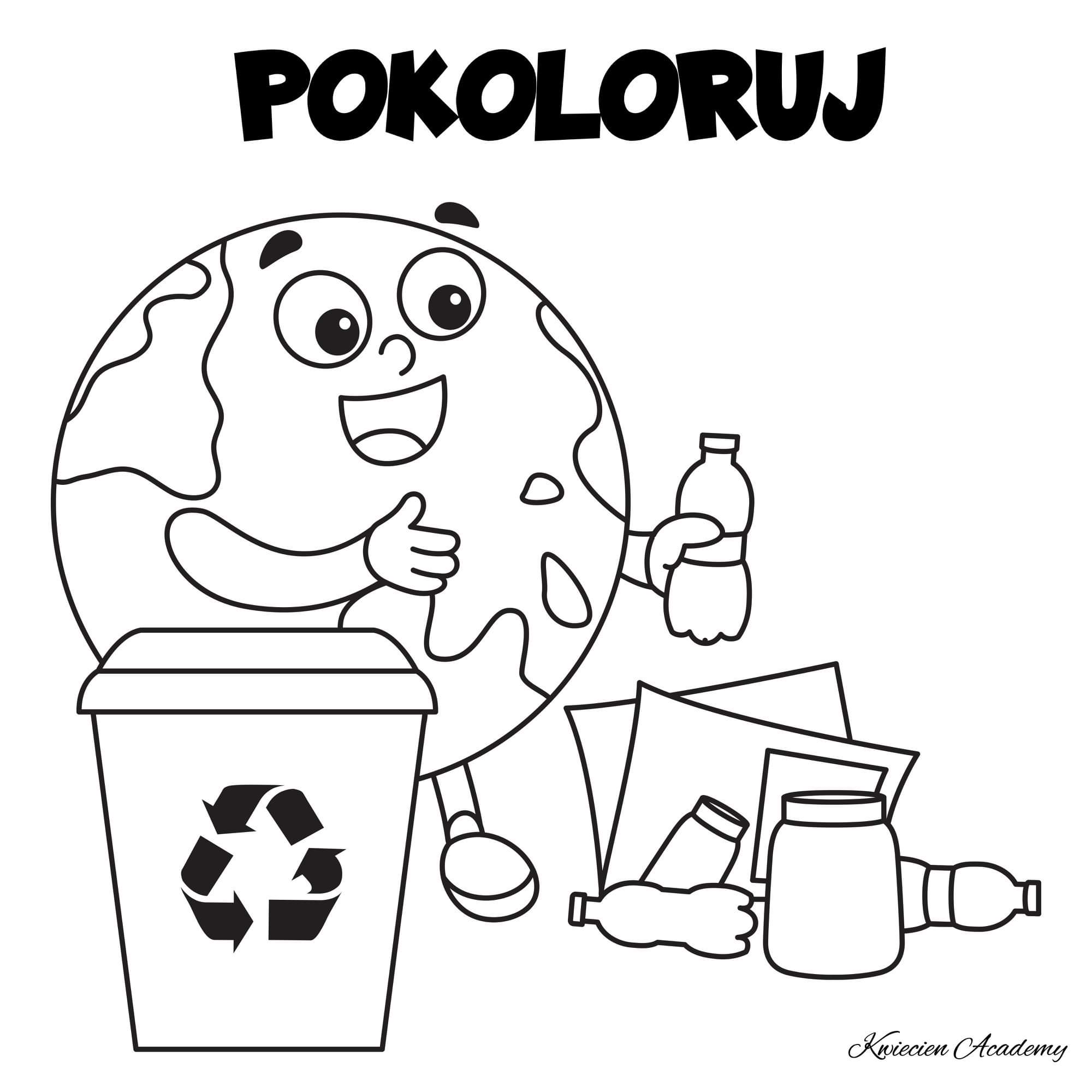 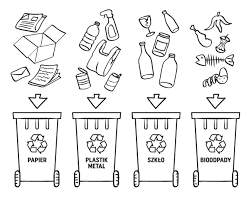 